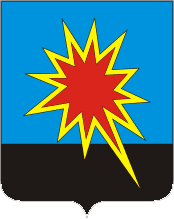 КЕМЕРОВСКАЯ ОБЛАСТЬКАЛТАНСКИЙ ГОРОДСКОЙ ОКРУГАДМИНИСТРАЦИЯ КАЛТАНСКОГО ГОРОДСКОГО ОКРУГАПОСТАНОВЛЕНИЕОт 06.12.2017 г.           № 218 - пО создании эвакуационной (эвакоприемной) комиссии в Калтанском городском округе В соответствии с Федеральным законом от 12 февраля 1998 г. № 28-ФЗ «О гражданской обороне», постановлениями Правительства Российской Федерации от 22 июня 2004 г. № 303 «О порядке эвакуации населения, материальных и культурных ценностей в безопасные районы», от 26.11.2007 № 804 «Об утверждении Положения о гражданской обороне в Российской Федерации» и в целях организации работы по планированию, подготовке и проведению эвакуации населения, материальных и культурных ценностей в безопасные районы:Создать эвакуационную (эвакоприемную) комиссию Калтанского городского округа.Утвердить:Положение    об    эвакуационной    (эвакоприемной)    комиссииКалтанского городского округа (приложение № 1);Состав эвакуационной (эвакоприемной)  комиссии Калтанскогогородского округа (приложение № 2);          2.3. Функциональные обязанности руководящего состава эвакуационной (эвакоприемной) комиссии Калтанского городского округа (приложение № 3).Рекомендовать руководителям организаций Калтанского городского округа создать соответствующие эвакуационные органы. Директору МАУ «Пресс-Центр г. Калтан» (В.Н. Беспальчук) обеспечить размещение настоящего постановления в средствах массовой информации.Начальнику отделения организационной и кадровой работы администрации Калтанского городского округа (Т.А. Верещагина) обеспечить размещение настоящего постановления на официальном сайте администрации Калтанского городского округа.Постановление администрации Калтанского городского округа от 29.10.2012 г. № 269-п «Об организации планирования и проведении эвакуационных мероприятий в Калтанском городском округе»  считать  утратившим силу.Настоящее постановление вступает в силу с момента официального опубликования. Контроль за исполнением настоящего  постановления возложить на заместителя главы Калтанского городского округа по социальным вопросам (Клюева А.Б.). Глава Калтанского                                    городского округа	                                                             И.Ф. Голдинов	Приложение №1 к постановлению администрации Калтанского городского округаот 06.12.2017 г.  №  218-п ПОЛОЖЕНИЕоб  эвакуационной (эвакоприемной) комиссии Калтанского городского округа 1.	Общие положения1.1.	 Настоящее Положение об эвакуационной (эвакоприемной) комиссии Калтанского городского округа (далее - Положение) определяет статус и порядок деятельности эвакуационной (эвакоприемной) комиссии Калтанского городского округа (далее - Комиссия).1.2.	 Комиссия является постоянно действующим координационным органом, обеспечивающим согласованность действий администрации Калтанского городского округа и организаций по непосредственному планированию, подготовке и проведению эвакуационных (эвакоприемных) мероприятий в мирное время, при переводе системы гражданской обороны в установленные степени готовности и в военное время.1.3.	 Комиссия в своей деятельности руководствуется Конституцией Российской Федерации, федеральными законами, указами Президента Российской Федерации, постановлениями и распоряжениями Правительства Российской Федерации, нормативными актами Министерства Российской Федерации по делам гражданской обороны, чрезвычайным ситуациям и ликвидации последствий стихийных бедствий, постановлениями и распоряжениями Губернатора Кемеровской области, а также настоящим Положением.1.4.	 Комиссия подчиняется главе Калтанского городского округа - руководителю гражданской обороны Калтанского городского округа и является органом управления эвакуационными мероприятиями в Калтанском городском округе.1.5.	 В состав Комиссии входят:- председатель комиссии;- заместитель председателя комиссии;- секретарь комиссии;- члены комиссии.1.6.	 В составе Комиссии создаются группы: - связи и оповещения;- планирования, учета эвакуируемого населения и информации; - первоочередного жизнеобеспечения;- эвакуации (приема) и размещения эвакуируемого населения в безопасном районе;- дорожного и транспортного обеспечения; - охраны общественного порядка.Персональный состав муниципальной эвакуационной (эвакоприемной) комиссии утверждается решением главы Калтанского городского округа.1.7.	 Работа Комиссии в режиме повседневной деятельности гражданской обороны организуется и проводится в соответствии с планом работы на год.Для рассмотрения вопросов планирования эвакуационных (эвакоприемных) мероприятий, их всестороннего обеспечения, контроля за состоянием подготовки и готовности эвакуационных органов Калтанского городского округа не реже одного раза в полугодие проводятся заседания Комиссии.Решения Комиссии оформляются в виде протоколов, а при необходимости - в виде постановлений и распоряжений главы Калтанского городского округа.1.8.	 Члены Комиссии освобождаются от исполнения обязанностей по основному месту работы на период деятельности Комиссии, связанной с проведением эвакуационных (эвакоприемных) мероприятий в мирное и военное время, а также на период проведения занятий, учений, тренировок согласно плану работы Комиссии на год.1.9. Комиссия размещается по решению главы Калтанского городского округа в специально подготовленных помещениях, оборудованных необходимыми средствами связи, позволяющими обеспечить управление эвакуационными мероприятиями, прием и передачу необходимой информации в чрезвычайных ситуациях.2.	Основные задачи и функции комиссии.2.1.	Основными задачами комиссии являются: организация разработки и корректировки планов эвакуации и приема эвакуируемого населения;организация и осуществление контроля за своевременным комплектованием, качественной подготовкой эвакуационных органов;организация и осуществление контроля за подготовкой и проведением эвакуационных мероприятий.2.2.	Для реализации возложенных на нее задач Комиссия осуществляет следующие функции:а) в мирное время:разработка и ежегодное уточнение плана эвакуации и рассредоточения населения, материальных и культурных ценностей (далее - плана эвакуации) Калтанского городского округа и плана приема, размещения и первоочередного жизнеобеспечения эвакуируемого и рассредоточиваемого населения, материальных и культурных ценностей в безопасных районах муниципального района (далее - плана приема)  совместно с эвакуационными комиссиями организаций;разработка совместно с организациями и  спасательными службами (службами гражданской обороны) Калтанского городского округа планов всестороннего обеспечения эвакуационных мероприятий и мероприятий по подготовке к размещению эвакуируемого населения в безопасном районе, осуществление контроля за выполнением этих мероприятий;контроль за созданием, комплектованием и подготовкой подчиненных эвакуационных органов;организация взаимодействия с органами военного управления по вопросам планирования и проведения эвакуационных мероприятий;участие в учениях гражданской обороны в целях проверки разрабатываемых планов эвакуации и готовности эвакуационных органов к их выполнению;взаимодействие с эвакуационными комиссиями по вопросам планирования и проведения эвакуационных мероприятий;б) при выполнении мероприятий по гражданской обороне:приведение в готовность эвакуационных органов, сил и средств для обеспечения эвакуации, уточнение схем оповещения и связи;уточнение категорий и численности эвакуируемого (принимаемого) населения; уточнение планов эвакуации и приема, контроль за проведением этой работы в эвакуационных органах Калтанского городского округа;организация подготовки к развертыванию приемных эвакуационных пунктов, контроль за ходом их развертывания;подготовка к эвакуации (приему) населения, пунктов посадки (высадки) населения и промежуточных пунктов эвакуации;подготовка транспортных средств к эвакуационным перевозкам людей; уточнение совместно с транспортными организациями порядка использования всех видов транспорта, выделяемого для вывоза населения из зон возможной опасности, а также с промежуточных пунктов эвакуации в пункты его размещения в безопасных районах;приведение в готовность имеющихся защитных сооружений в районах расположения сборных эвакуационных пунктов, пунктов посадки (высадки);в)	с объявлением распоряжения о проведении эвакуации:поддержание связи с подчиненными эвакуационными органами и транспортными службами, организация оповещения населения и подачи транспорта на пункты посадки;выполнение планов эвакуации и приема населения;руководство работой эвакуационных комиссий организаций по оповещению, сбору эвакуируемого населения и отправке его в безопасные районы;организация регулирования движения и поддержание порядка в ходе эвакуации;уточнение во взаимодействующих эвакуационных комиссиях информации о количестве вывозимого (выводимого) населения;сбор и обобщение данных о ходе эвакуации населения, доклады руководителю гражданской обороны Калтанского городского округа;организация взаимодействия с органами военного управления и МБУ «УЗНТ КГО» по вопросам организации, обеспечения и проведения эвакуационных мероприятий;организация первоочередного жизнеобеспечения и защиты населения в безопасных районах.3.	Права Комиссии:Комиссия имеет право:запрашивать и получать в установленном порядке от структурных подразделений администрации Калтанского городского округа, учреждений, предприятий и организаций материалы и информацию по вопросам, отнесенным к компетенции Комиссии;при необходимости приглашать в установленном порядке на свои заседания представителей учреждений, предприятий и организаций независимо от их формы собственности по вопросам, отнесенным к компетенции Комиссии, и принимать соответствующие решения.3.1.	Решения комиссии принимаются простым большинством голосов присутствующих на заседании членов комиссии и оформляются протоколом, который подписывают председательствующий и секретарь комиссии. При необходимости на основании решения комиссии принимаются постановления и распоряжения главы Калтанского городского округа.3.2.	 Комиссия вправе создавать рабочие группы. В состав рабочих групп могут включаться представители структурных подразделений администрации Калтанского городского округа, организаций, расположенных на территории Калтанского городского округа. Состав рабочих групп утверждается Комиссией. Порядок и планы работы рабочих групп утверждают их руководители в соответствии с планом работы Комиссии.3.3.	 Организационно-техническое обеспечение деятельности комиссии осуществляет секретарь комиссии.4.	 Права членов КомиссииЧлен комиссии имеет право:принимать участие в подготовке вопросов, вносимых на рассмотрение Комиссией;получать информацию от председателя и секретаря комиссии по вопросам, отнесенным к его деятельности.5.	 Организация специальной подготовки членов КомиссииПодготовка членов Комиссии организуется и проводится:в Государственном образовательном бюджетном учреждении дополнительного профессионального образования «Кемеровский объединенный учебно-методический центр по гражданской обороне, чрезвычайным ситуациям, сейсмической и экологической безопасности»;на учебных и учебно-методических сборах;на плановых специальных занятиях;в ходе учений и тренировок.6.	 Заключительные положенияУпразднение комиссии осуществляется постановлением главы Калтанского городского округа.Приложение №2к постановлению администрации Калтанского городского округаот 06.12.2017 г.  №  218-п СОСТАВэвакуационной (эвакоприемной) комиссии Калтанского городского округаПриложение №3к постановлению администрации Калтанского городского округаот 06.12.2017 г.  №  218-п Функциональные обязанности руководящего состава эвакуационной (эвакоприемной) комиссии Калтанского городского округа
Функциональные обязанности председателя эвакуационной (эвакоприемной) комиссии Калтанского городского округаПредседатель эвакуационной (эвакоприемной) комиссии подчиняется Главе Калтанского городского округа- руководителю гражданской обороны округа и является непосредственным начальником для всех членов эвакуационной (эвакоприемной) комиссии округа. Его решения являются обязательными к исполнению всеми членами комиссии.Председатель эвакуационной (эвакоприемной) комиссии округа отвечает за разработку и своевременную корректировку плана приема эваконаселения, подготовку маршрутов эвакуации, подготовку безопасного района к приему эваконаселения и за прием эваконаселения в безопасном районе в военное время.Председатель эвакуационной (эвакоприемной) комиссии:В мирное время:- организует разработку планирующих документов по организации, проведению и всестороннему обеспечению эвакуационных мероприятий;- осуществляет контроль за разработкой и своевременной корректировкой планирующих документов по организации, проведению и всестороннему обеспечению эвакуационных мероприятий в округе и служб (групп) ГО;- осуществляет контроль за подготовкой безопасного района к приему, размещению и всестороннему обеспечению эваконаселения из города Новокузнецка Кемеровской области на территории Калтанского городского
округа;- осуществляет контроль за организацией подготовки и готовностью подчиненных эвакуационных органов к выполнению возложенных задач;- регулярно проводит заседания членов эвакуационной (эвакоприемной) комиссии по вопросам планирования, проведения и всестороннего обеспечения эвакомероприятий;- организует и поддерживает тесное взаимодействие с органами военного управления по вопросам выделения транспортных средств, совместного использования транспортных коммуникаций, организации комендантской службы на маршрутах эвакуации, согласования районов размещения эваконаселения в безопасном районе.2. При переводе ГО с мирного на военное положение:- осуществляет контроль за приведением в готовность подчиненных эвакуационных органов, проверку схем оповещения и связи;- организует уточнение категорий и численности эваконаселения;- организует уточнение плана приема населения, порядка и осуществления всех видов обеспечения эвакуации;- организует подготовку к развертыванию ПЭП, пунктов посадки
(высадки);- осуществляет контроль за подготовкой транспортных средств к эвакуационным перевозкам людей, организацией инженерного оборудования
маршрутов пешей эвакуации и укрытий в местах привалов;- организует уточнение совместно с транспортными органами порядка
использования всех видов транспорта, выделяемого для вывоза населения в
места расселения;- осуществляет контроль за приведением в готовность имеющихся защитных сооружений в районах ПЭП, пунктах посадки (высадки);- организует уточнение с подчиненными и взаимодействующими эвакуационными комиссиями приема, размещения и обеспечения населения в
безопасном районе.3. С получением распоряжения о проведении эвакуации:- организует постоянное поддержание связи с подчиненными эвакуационными органами и транспортными службами;- осуществляет контроль за выполнением разработанных и уточненных по конкретным условиям обстановки плана приема населения;- осуществляет руководство работой подчиненных эвакуационных органов по приему и отправке эваконаселения в безопасные районы;- осуществляет контроль за организацией регулирования движения и поддержания порядка в ходе эвакомероприятий;- организует сбор и обобщение данных о ходе эвакоприемных мероприятий;- организует взаимодействие с органами военного управления и службами (группами) ГО округа по вопросам организации, обеспечения и проведения эвакомероприятий.Функциональные обязанности заместителя председателя эвакуационной (эвакоприемной) комиссии Калтанского городского округаЗаместитель председателя эвакуационной (эвакоприемной) комиссии подчиняется председателю комиссии и является прямым начальником всего личного состава комиссии. Его указания и распоряжения являются обязательными для выполнения всеми членами эвакуационной (эвакоприемной) кокомиссии. Он работает под руководством председателя эвакуационной (эвакоприемной) комиссии, а в его отсутствие выполняет в полном объеме его функциональные обязанности.Заместитель председателя эвакуационной (эвакоприемной) комиссии:1. В мирное время:- организует и осуществляет контроль за разработкой плана приема и
размещения эваконаселения в безопасном районе;- осуществляет контроль за подготовкой подчиненных эвакуационных
органов к выполнению задач по приему, размещению и всестороннему обеспечению эваконаселения;- организует взаимодействие с органами военного управления по вопросам выделения транспортных средств, совместного использования транспортных коммуникаций, организации комендантской службы на маршрутах эвакуации, согласования районов размещения эваконаселения в
безопасном районе.При переводе ГО с мирного на военное положение:- осуществляет постоянный контроль за приведением в готовность к выполнению задач подчиненных эвакоприемных органов;- осуществляет контроль за ходом уточнения плана приема, размещения и всестороннего обеспечения эваконаселения в городском округе;- осуществляет контроль за подготовкой к развертыванию ПЭПов, пунктов посадки (высадки);- организует совместно с органами военного управления и транспортными службами уточнение расчета автотранспорта для организации вывоза населения.С получением распоряжения на проведение эвакуации:
- осуществляет контроль за ходом оповещения эвакоприемных органов
всех уровней о начале эвакуации;- осуществляет контроль за развертыванием ПЭПов, пунктов посадки
(высадки).Функциональные обязанности секретаря эвакуационной (эвакоприемной) комиссии Калтанского городского округаСекретарь эвакуационной (эвакоприемной) комиссии подчиняется председателю комиссии и работает под его руководством.Секретарь эвакоприемной комиссии:В мирное время:- готовит совместно с МБУ «Управление по защите населения и территории Калтанского городского округа» годовой план работы эвкуационной (эвакоприемной) комиссии городского округа и представляет на утверждение;- осуществляет сбор членов эвакуационной (эвакоприемной) комиссии на заседания;- ведет протоколы заседаний;- уточняет списки членов эвакуационной (эвакоприемной) комиссии и при необходимости вносит изменения в ее состав;- доводит принятые на заседаниях комиссии решения до исполнителей и
контролирует их исполнение.2. При переводе ГО с мирного на военное положение:- с получением сигнала прибывает в МБУ «Управление по защите населения и территории Калтанского городского округа», получает документы плана приема, размещения и первоочередного жизнеобеспечения эваконаселения;- контролирует ход оповещения и прибытия членов эвакуационной (эвакоприемной) комиссии;- отрабатывает доклады, отчеты, донесения в соответствии с табелем срочных донесений и распоряжениями председателя эвакуационной (эвакоприемной) комиссии.3. С получением распоряжения на проведение эвакомероприятий:- организует сбор и учет поступающих докладов и донесений о ходе
эвакомероприятий;- обобщает поступающую информацию, готовит доклады председателю эвакуационной (эвакоприемной) комиссии;- готовит доклады, донесения о ходе эвакуации в вышестоящие органы
управления;- ведет учет принятых и отданных в ходе эвакомероприятий распоряжений, доводит принятые решения до исполнителей и контролирует
поступление докладов об их исполнении.Функциональные обязанности руководителя группы оповещения и связи Руководитель группы оповещения и связи отвечает за состояние готовности системы связи об оповещения, организацию и поддержание связи с подчиненными эвакуационными органами в период проведения эвакуационных мероприятий.Руководитель группы оповещения и связи:В мирное время:- осуществляет постоянный контроль готовности системы связи и оповещения;- организует взаимодействие с органами военного командования по вопросу организации связи на маршрутах эвакуации;- готовит предложения по вопросам совершенствования системы связи и оповещения;При переводе ГО с мирного на военное положении:- организует и контролирует приведение в полную готовность системы оповещения населения;- при наличии неисправностей организует работу по их немедленному устранению;С получением распоряжения на проведение эвакомероприятий:- организует и контролирует ход оповещения населения о начале эвакуации;- организует связь по всем имеющимся средствам с промежуточными пунктами эвакуации;- осуществляет взаимодействие с органами военного командования по вопросам организации дополнительных каналов связи с подчиненными эвакуационными органами;- при обнаружении неисправности в системе связи и оповещения немедленно принимает меры по их устранению.Функциональные обязанности руководителя группы учета эваконаселения и информации Руководитель группы учета эваконаселения и информации отвечает за сбор и постоянную корректировку данных о численности всех категорий населения, подлежащего эвакуации в безопасные районы, сбор оповещения, анализ и представление информации о ходе эвакомероприятий председателю комиссии.В мирное время:-организует работу по сбору и уточнению информации о численности населения, подлежащего эвакуации в безопасные районы;- организует и контролирует работу по вопросам сбора информации о численности нетрудоспособного и не занятого в производстве населения, подлежащего эвакуации в безопасные районы;- организует работу по приписке населения к ПЭП, своевременное уточнение эвакуационных пунктов;- готовит предложения председателю эвакуационной (эвакоприемной) комиссии по совершенствованию учета населения;При переводе с мирного на военное положение:- организует работу по сбору, обобщению и анализу информации по обстановке, готовит доклады председателю комиссии;- организует работу через местные СМИ по доведению складывающейся обстановки до населения;- организует работу по уточнению эвакуационных списков;- организует информационное обеспечение работы эвакуационной комиссии.С получением распоряжения на проведение эвакуации:- организует через СМИ доведение до населения информации о начале эвакуации, правила поведения и порядок действий;- организует контроль за ходом прибытия и учетом эваконаселения на ПЭП и СЭП;- организует работу по сбору информации о ходе выдвижения, перемещения эвакоколонн по маршрутам эвакуации и прибытия в конечные пункты;- организует доведение информации до населения по сложившейся обстановке, а также ее изменения в ходе проведения эвакуации;- готовит доклады председателю комиссии.Функциональные обязанности руководителя группы эвакуации и размещения эвакуируемого населенияРуководитель группы эвакуации и размезения эвакуируемого населения подчиняется председателю эвакуационной (эвакоприемной) комиссии и работает под его непосредственным руководством. Он отвечает за сбор и постоянную корректировку данных о численности всех категорий населения,
подлежащего размещению в везопасном районе, сбор, обобщение, анализ и
представление информации о ходе эвакомероприятий председателю эвакуационной (эвакоприемной) комиссии.
Руководитель группы:
1. В мирное время:
- организует работу по сбору и уточнению информации о численности населения, подлежащего размещению в безопасном районе.2. При переводе ГО с мирного на военное положение:- организует работу по сбору, обобщению и анализу информации по
обстановке, готовит доклады председателю эвакуационной (эвакоприемной) комиссии;- организует работу через средства массовой информации по доведению
складывающейся обстановки до населения;- организует работу по уточнению эвакуационных списков;- организует информационное обеспечение работы эвакуационной (эвакоприемной) комиссии.3. С получением распоряжения на проведение эвакуации:- организует через СМИ доведение до населения информации о начале
эвакуации, правила поведения и порядок действий;- организует контроль за ходом прибытия и учетом эваконаселения на
приемные эвакуационные пункты;- организует работу по сбору информации о ходе выдвижения, перемещения эвакоколонн по маршрутам эвакуации и прибытия в конечные пункты;- организует доведение информации до населения по сложившейся обстановке, а также ее изменения в ходе проведения эвакуации;- готовит доклады председателю эвакуационной (эвакоприемной)  комиссии.Функциональные обязанности руководителя группы первоочередного жизнеобеспеченияРуководитель группы первоочередного обеспечения подчиняется председателю эвакуационной (эвакоприемной) комиссии и работает под его
руководством. Он отвечает за планирование и осуществление первоочередного всестороннего обеспечения эваконаселения.Руководитель группы:1. В мирное время:- организует и контролирует работу по осуществлению расчетов потребности по всем видам социального и других видов обеспечения эвакуируемого населения на период проведения эвакомероприятий;- осуществляет контроль за готовностью эвакоприемных органов к всестороннему первоочередному обеспечению прибывающего эваконаселения;- осуществляет контроль за готовностью к развертыванию подвижных пунктов питания, медицинских пунктов, пунктов вещевого снабжения, пунктов обогрева и т.д. на маршрутах эвакуации;- готовит предложения председателю эвакуационной (эвакоприемной) комиссии по совершенствованию организации планирования и осуществления всестороннего первоочередного жизнеобеспечения эваконаселения.2. При переводе ГО с мирного на военное положение:- контролирует подготовку эвакоприемных органов к приему и всестороннему первоочередному жизнеобеспечению эваконаселения;- организует работу по уточнению состояния водоисточников, систем водоснабжения, пунктов общественного питания и торговли и их мощности в
безопасном районе;- организует работу по уточнению возможностей энерго-топливо обеспечения и предоставления необходимых коммунально-бытовых услуг, медицинского обеспечения эваконаселения в безопасном районе;- организует и контролирует подготовку служб торговли и питания, коммунально-технической, медицинской к организации первоочередного обеспечения эваконаселения;- организует работу по уточнению численности эваконаселения и потребностей в продукции (услугах) первоочередного обеспечения;- организует работу по уточнению баз и складов, из которых будет осуществляться снабжение эваконаселения и объемов заложенной на них продукции;- готовит предложения председателю эвакуационной (эвакоприемной) комиссии по подготовке к первоочередному обеспечению эваконаселения в сложившейся обстановке.3. С получением распоряжения на проведение эвакуации:- организует и контролирует организацию всестороннего обеспечения
эваконаселения на приемных эвакуационных пунктах, в местах малых привалов на пеших маршрутах эвакуации;- контролирует работу эвакоприемных органов по организации всестороннего обеспечения эваконаселения на приемных эвакуационных пунктах и в местах размещения в безопасных районах;- готовит доклады председателю эвакуационной (эвакоприемной) комиссии по вопросам организации всестороннего обеспечения эваконаселения.Функциональные обязанности руководителя группы дорожного и транспортного обеспеченияРуководитель группы дорожного и транспортног обеспечения подчиняется председателю эвакуационной (эвакоприемной) комиссии и работает под его руководством. Он отвечает за планирование и осуществление обеспечения перевозок эваконаселения.Руководитель группы:1. В мирное время:- организует и контролирует работу по осуществлению расчетов потребности транспортного обеспечения эвакуируационных мероприятий;- осуществляет контроль за готовностью транспорта к проведению эвакуационных мероприятий;- готовит предложения председателю эвакуационной (эвакоприемной) комиссии по совершенствованию организации планирования и осуществления обеспечения перевозок эваконаселения.2. При переводе ГО с мирного на военное положение:- контролирует подготовку транспортных средств к проведению эвакуационных мероприятий;- организует работу по уточнению численности транспортных средств, запасов ГСМ, необходимых для проведения эвакуационных мероприятий;- готовит предложения председателю эвакуационной (эвакоприемной) комиссии по дородно-транспортному обеспечению эвакуационных мероприятий.3. С получением распоряжения на проведение эвакуации:- организует и контролирует организацию дорожно-транспортного обеспечения эвакуационных мероприятий;- готовит доклады председателю эвакуационной (эвакоприемной) комиссии по вопросам организации дорожного и транспортного обеспечения эвакуационных мероприятий.Функциональные обязанности руководителя группы охраны общественного порядкаРуководитель группы охраны общественного порядка выделяется из числа работников правоохранительных органов, подчиняется заместителю
председателя эвакуационной (эвакоприемной) комиссии и отвечает за охрану общественного порядка при проведении эвакуационных мероприятий.Руководитель группы:1. В мирное время:- организует и контролирует работу по укомплектованию группы охраны общественного порядка необходимым для работы личным составом;- контролирует разработку необходимой документации (схемы размещения контрольно-пропускных пунктов, маршрутов движения, подвижных постов регулирования и патрулей);- организовывает изучение функциональных обязанностей личным составом группы и приданных НАСФ и служб (групп) ГО, отработку практических действий подчиненного личного состава на ПЭП, пунктов посадки (высадки);- отрабатывает и корректирует мероприятия по наведению правопорядка и безопасности движения в ходе эвакомероприятий;2. При переводе ГО с мирного на военное положение:- прибывает на пункт управления, уточняет обстановку и получает задачу;- получает необходимые документы, приписанный транспорт, имущество и инвентарь;- собирает личный состав группы и проводит инструктаж по организации работы и выдает необходимую рабочую и справочную документацию;- организует подготовку рабочих мест к работе.3. С получением распоряжения о проведении эвакуации населения:
Организует:- охрану личных вещей прибывающего эваконаселения;- укрытие эваконаселения в ПРУ на ПЭП согласно расчету укрытия
эвакуированного населения на территории ПЭП;- охрану общественного порядка и обеспечение безопасности на ПЭП;- регулирование движения пеших и автомобильных колонн на маршрутах эвакуации на территории ПЭП, пунктах посадки (высадки);- принимает меры по борьбе с преступностью на ПЭП, ПВ;- участвует в борьбе с диверсионно-разведывательными формированиями противника и в других мероприятиях по обеспечению государственной безопасности;- участвует в работе комиссии ГИБДД по выдаче специальных пропусков на транспорте, выдаче разрешений на перевозку людей лицам, имеющим водительские права с категорией не ниже "С";- осуществляет обеспечение очередности эвакоперевозок согласно графикам отправки эваконаселения с ПЭП по населенным пунктам.
№ п/пДолжность в составе комиссииФ.И.О.Должность по основному месту работы1.Председатель эвакуационной комиссии Клюева Анна БогдановнаЗаместитель главы Калтанского городского округа по социальным вопросам2.Заместитель председателя эвакоприемной комиссииПлюснина Наталья ВладимировнаИ.О. начальника МКУ Управление  образования администрации Калтанского городского округа3.Секретарь эвакоприемной комиссииГоршкова Татьяна АнатольевнаПомощник заместителя главы Калтанского городского округа по социальным вопросамГруппа связи и оповещения населенияГруппа связи и оповещения населенияГруппа связи и оповещения населенияГруппа связи и оповещения населения4.Начальник группы связи и оповещения населенияБеспальчук Виктория НиколаевнаДиректор МАУ «Пресс- Центр г. Калтан»Группа планирования, учета эвакуируемого населения и информацииГруппа планирования, учета эвакуируемого населения и информацииГруппа планирования, учета эвакуируемого населения и информацииГруппа планирования, учета эвакуируемого населения и информации5.Начальник группы планирования, учета эвакуируемого населения и информацииВерещагина Татьяна АлександровнаНачальник отдела организационной и кадровой работы АКГОГруппа первоочередного жизнеобеспеченияГруппа первоочередного жизнеобеспеченияГруппа первоочередного жизнеобеспеченияГруппа первоочередного жизнеобеспечения6.Начальник группы первоочередного жизнеобеспеченияТуровская Анна АлександровнаНачальник отдела потребительского рынка и предпринимательстваГруппа эвакуации и размещения эвакуируемого населения в безопасном районеГруппа эвакуации и размещения эвакуируемого населения в безопасном районеГруппа эвакуации и размещения эвакуируемого населения в безопасном районеГруппа эвакуации и размещения эвакуируемого населения в безопасном районе7.Начальник группы приема и размещения эвакуируемого населенияЛыкова Анастасия ВикторовнаНачальник отдела по учету и распределению жильяГруппа дорожного и транспортного обеспеченияГруппа дорожного и транспортного обеспеченияГруппа дорожного и транспортного обеспеченияГруппа дорожного и транспортного обеспечения 8.Начальник авто транспортной службыБордиков Андрей ВикторовичДиректор МБУ «Автотранспорт КГО»Группа охраны общественного порядкаГруппа охраны общественного порядкаГруппа охраны общественного порядкаГруппа охраны общественного порядка9.Начальник группы охраны общественного порядкаЛопоноговИгорь НиколаевичНачальник отделения участковых уполномоченных полиции отдела МВД России по г. Калтану